

Zoek naar plastic afval op straat, op het schoolplein of in de buurt van een supermarkt.  Schrijf op wat je vindt door te turven:
 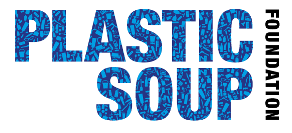 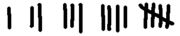 Op het schoolplein kun je het afval sorteren. Maak hoopjes afval: alle flesjes bij elkaar, alle plastic tassen, enzovoorts. Welk afval is samen het meest? Plastic zwerfafval AantalVolume Top 10Plastic flesjes Plastic flessen (meer dan  1 liter) Plastic tassen Plastic zakjes  Plastic drinkbekersDoppen Snoep- , ijs- en snackverpakkingen Wegwerpservies Ballonresten (ballonnen en ballonlintjes)SpeelgoedSigarettenfilters AanstekersSchoenen Jerrycans, emmers, manden Handschoenen Touwen en netten Toiletartikelen (bijv. shampooflessen, wattenstaafjes)Piepschuim Kleine stukjes plastic Anders, nl: